Attachment BSAMHSA SOAR Web-Based Data FormPart II: State Lead Annual Reporting Section 1 (Quantitative)Section 2 (Qualitative)Screenshots of the Current Quantitative Questionnaire (Part II, Section 1)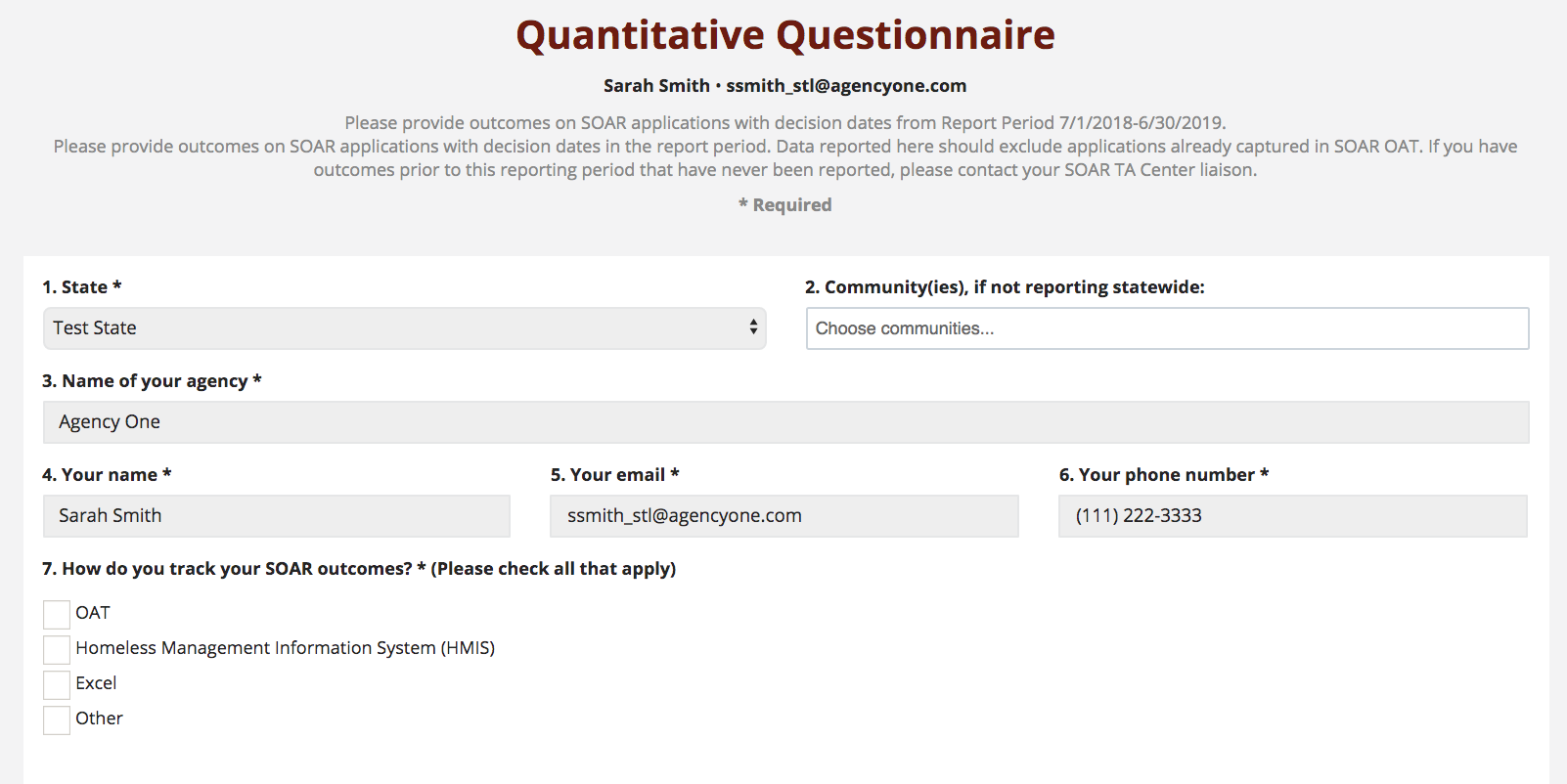 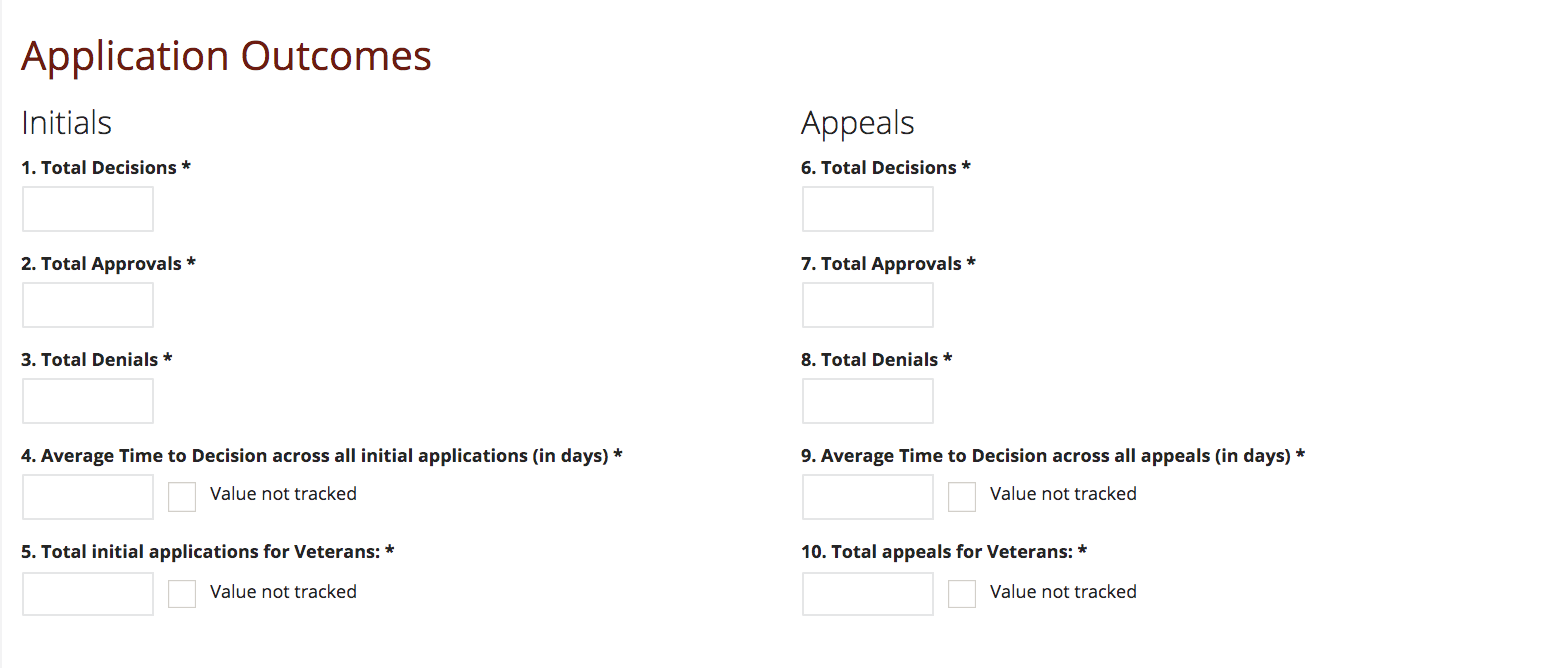 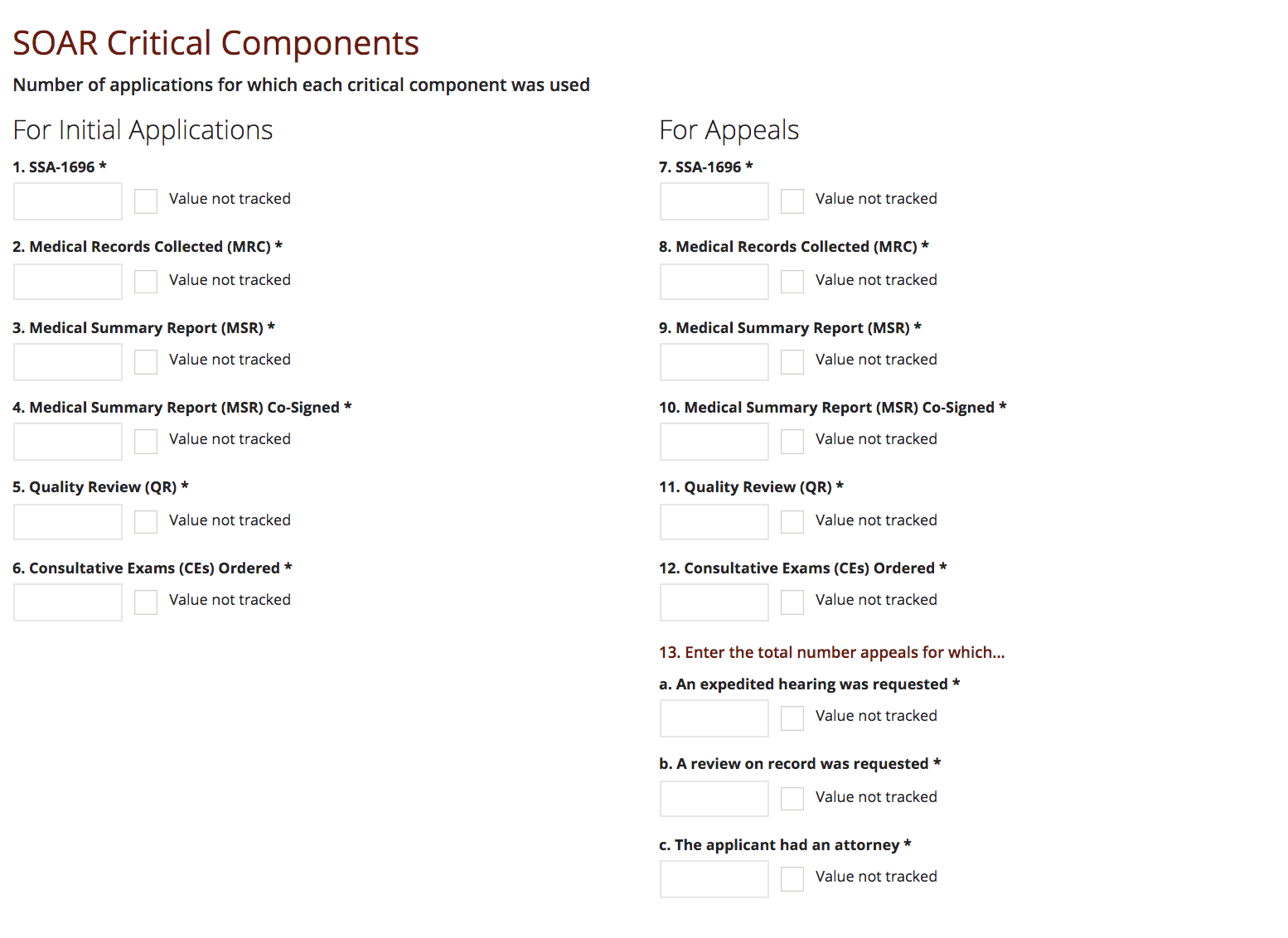 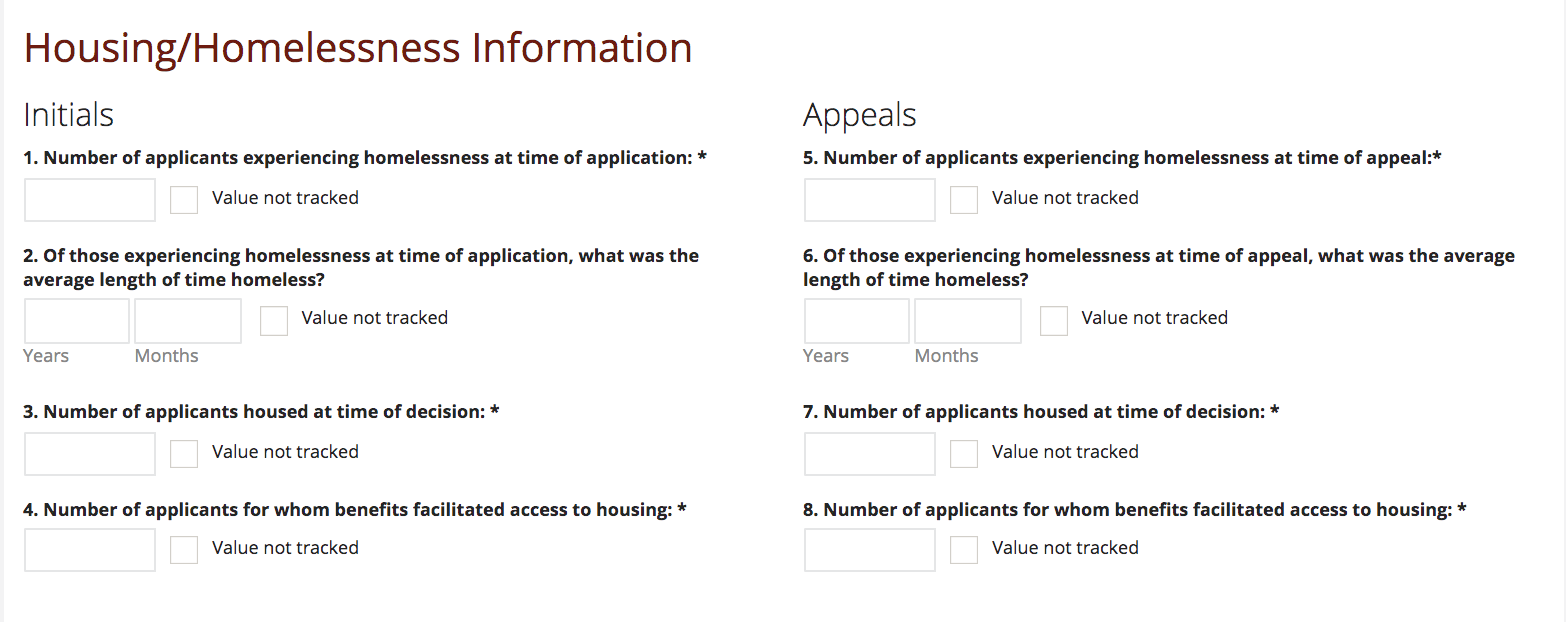 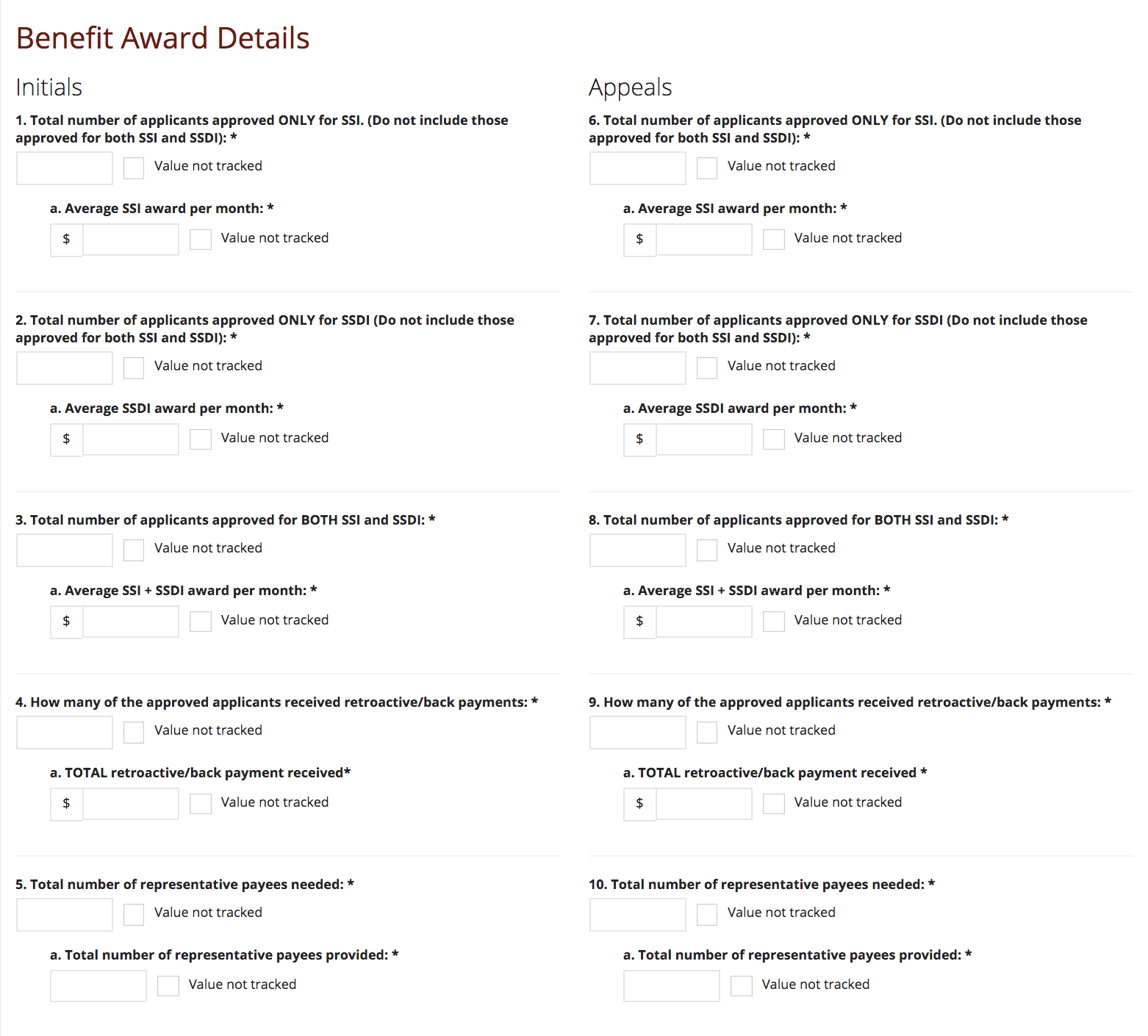 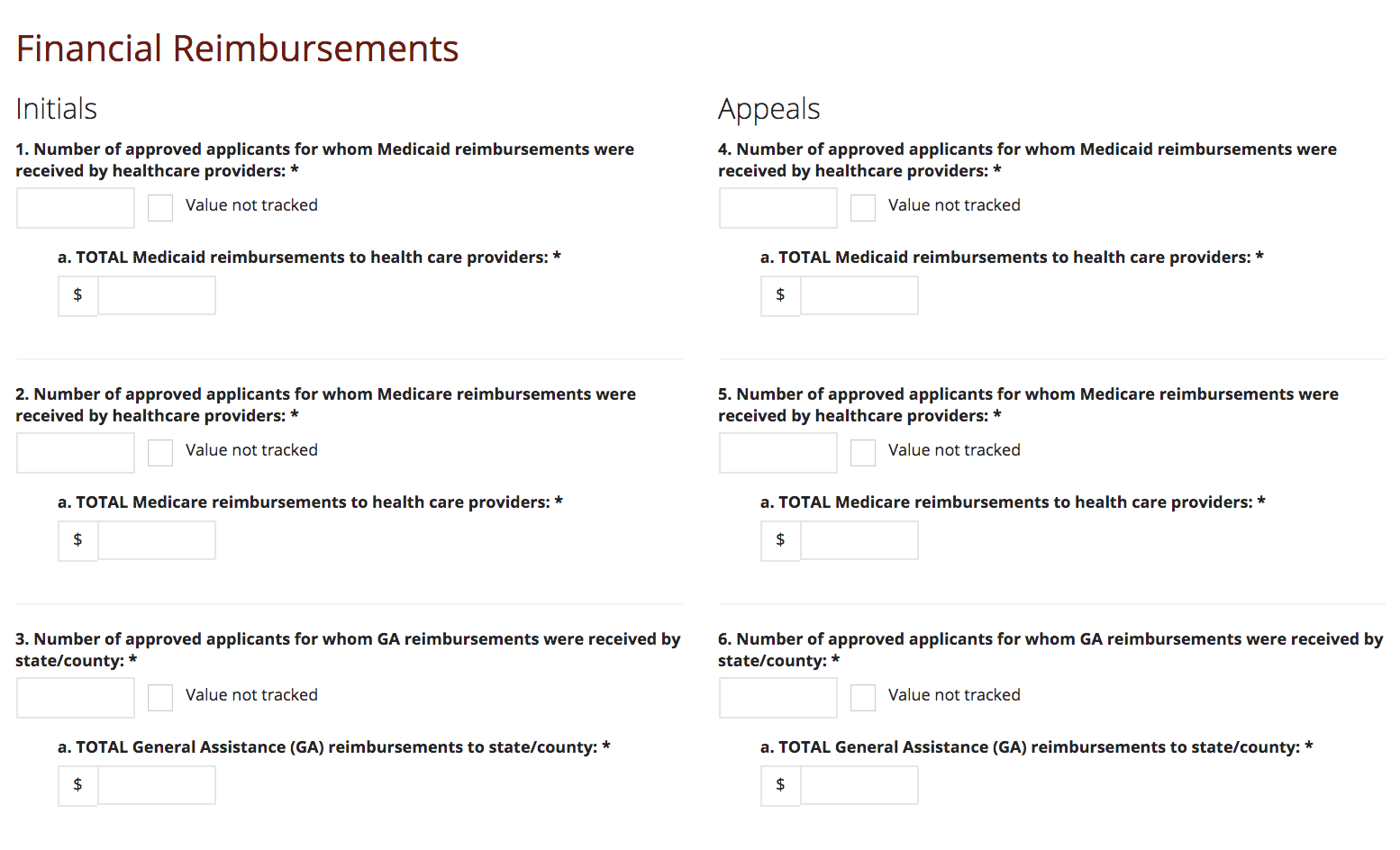 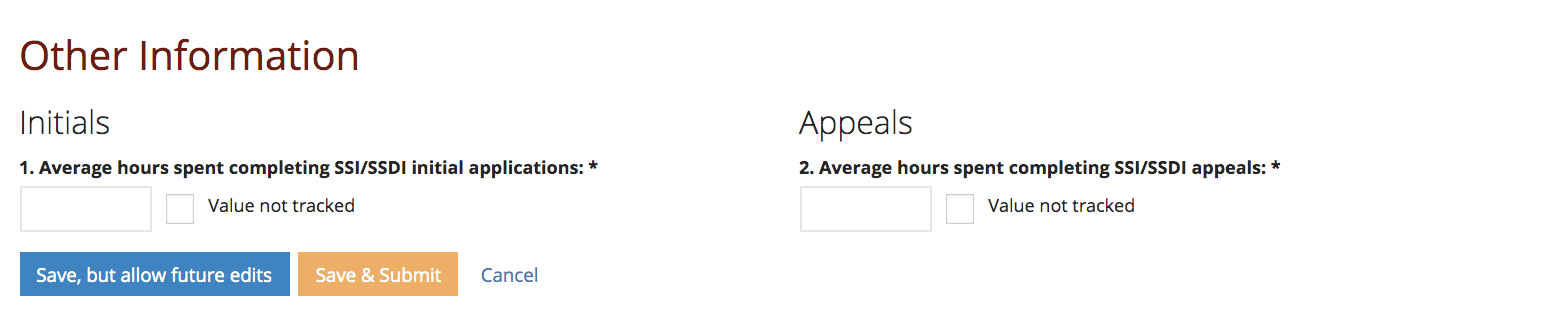 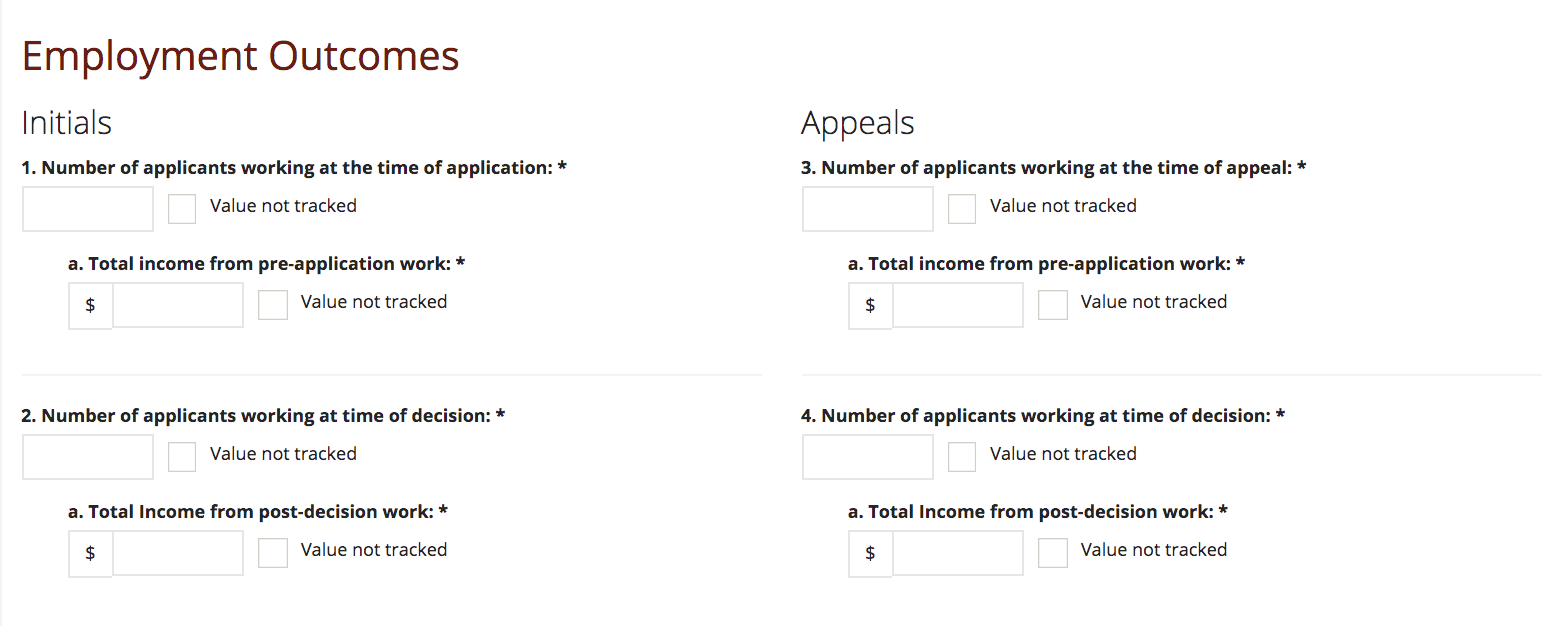 Screenshots of the Current Qualitative Questionnaire (Part II, Section 2)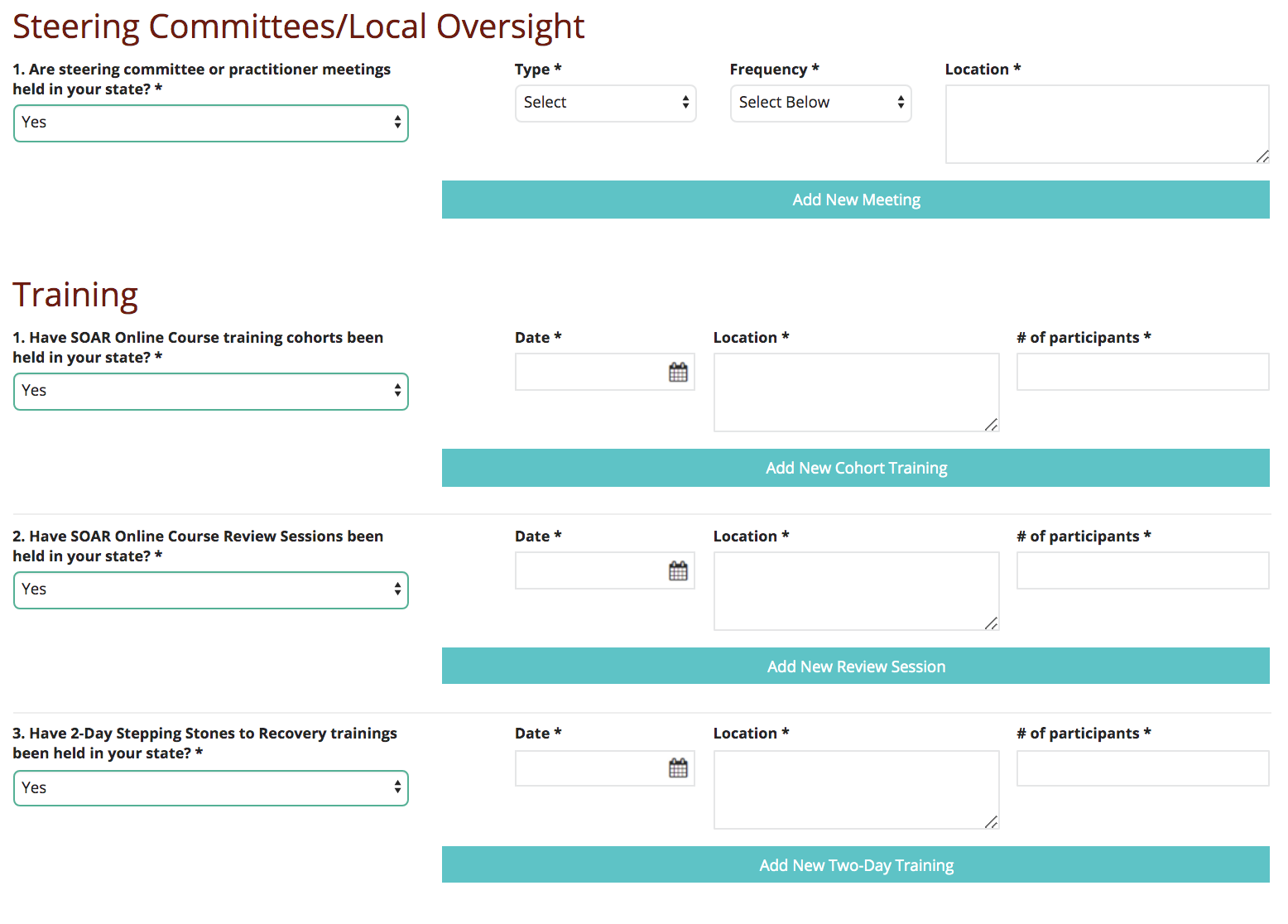 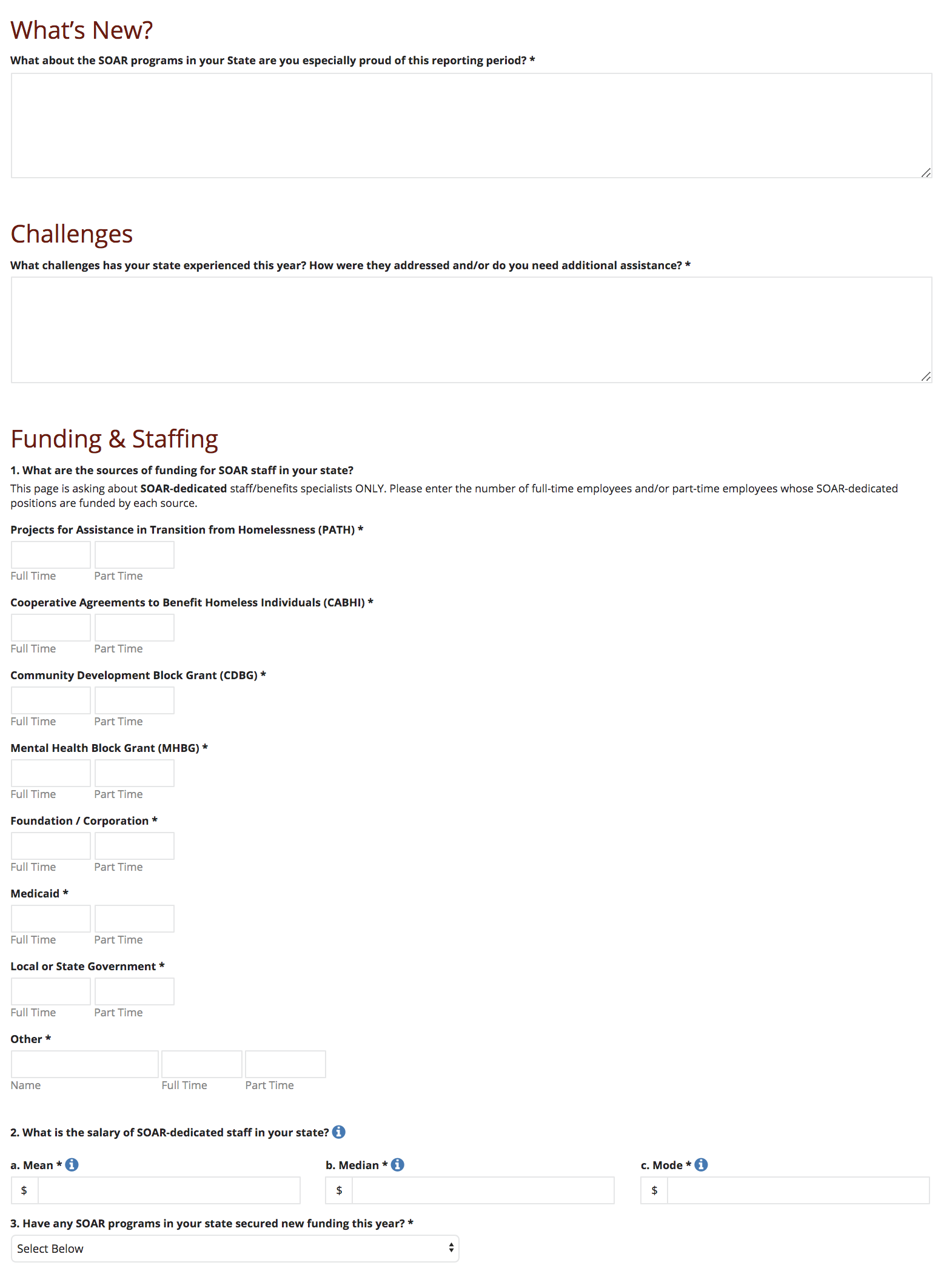 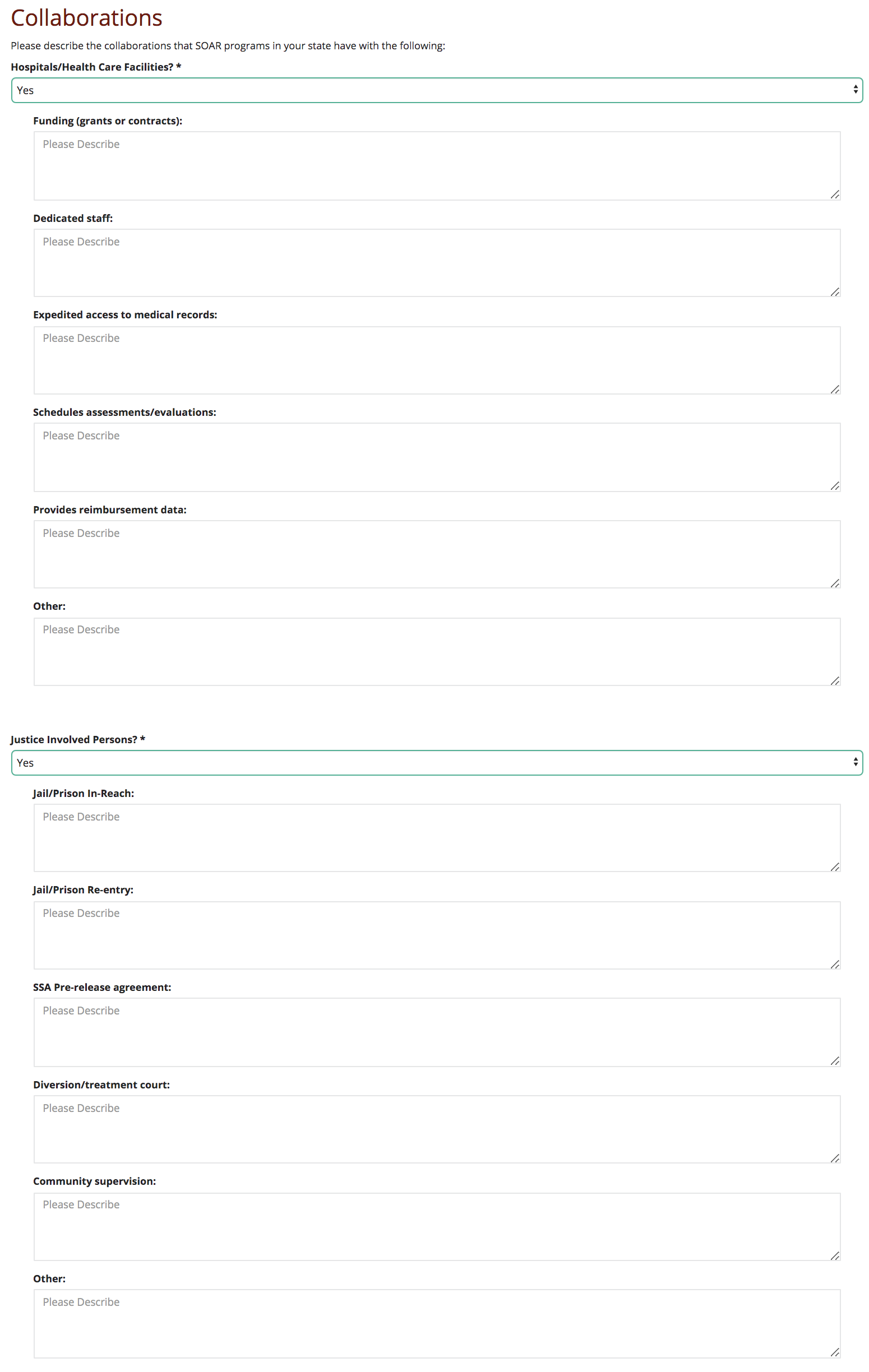 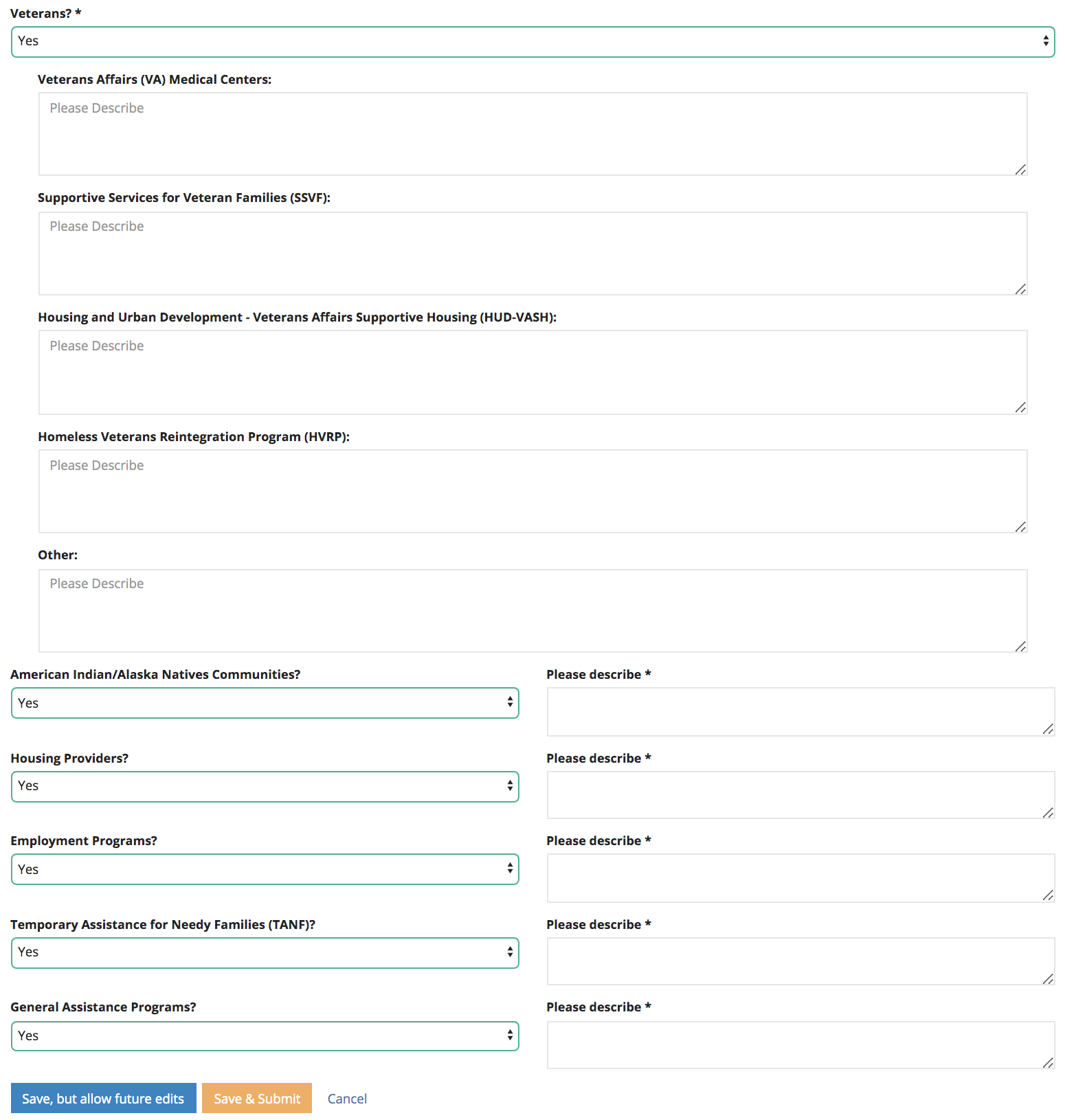 